FOR IMMEDIATE RELEASE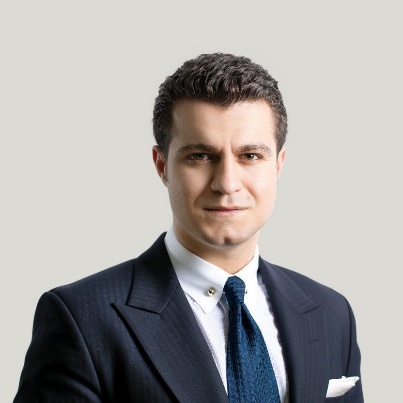 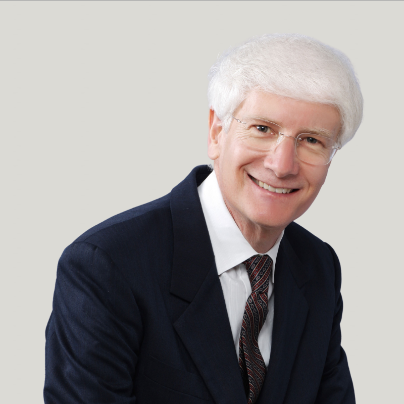 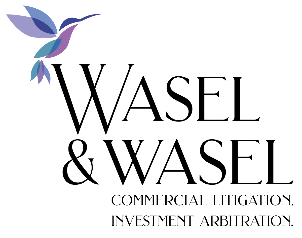 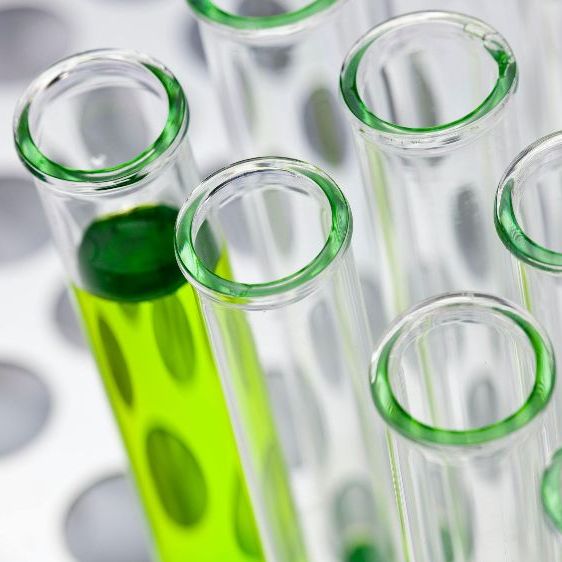 